Die Trottellumme – ein Bewohner des Helgoländer Lummenfelsens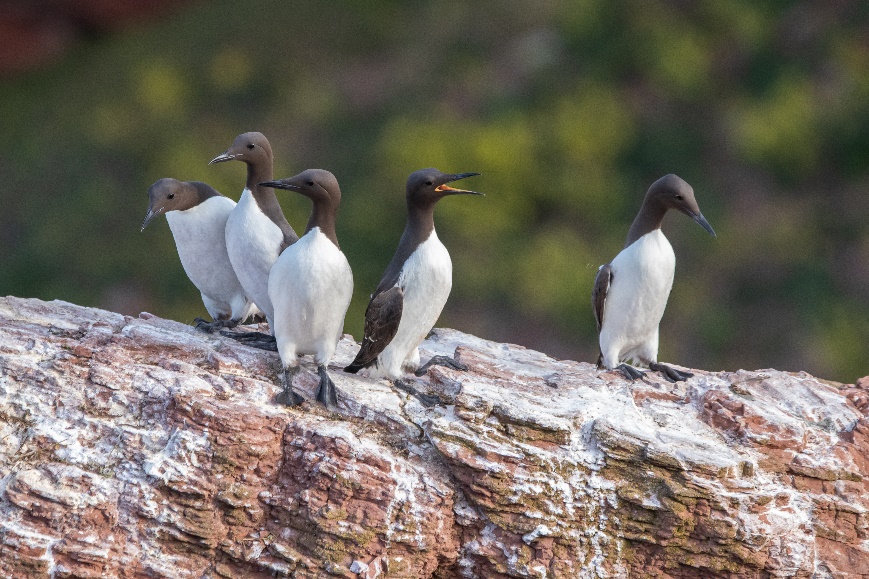 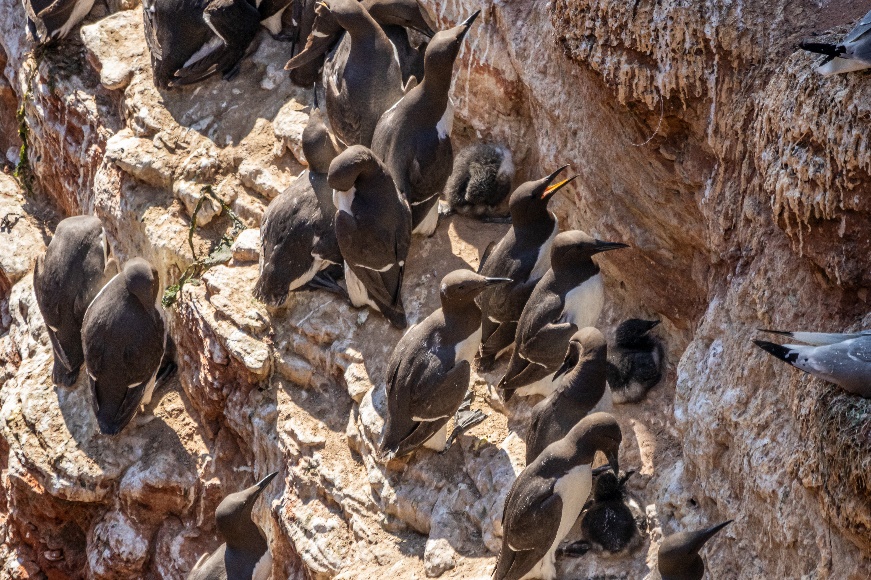 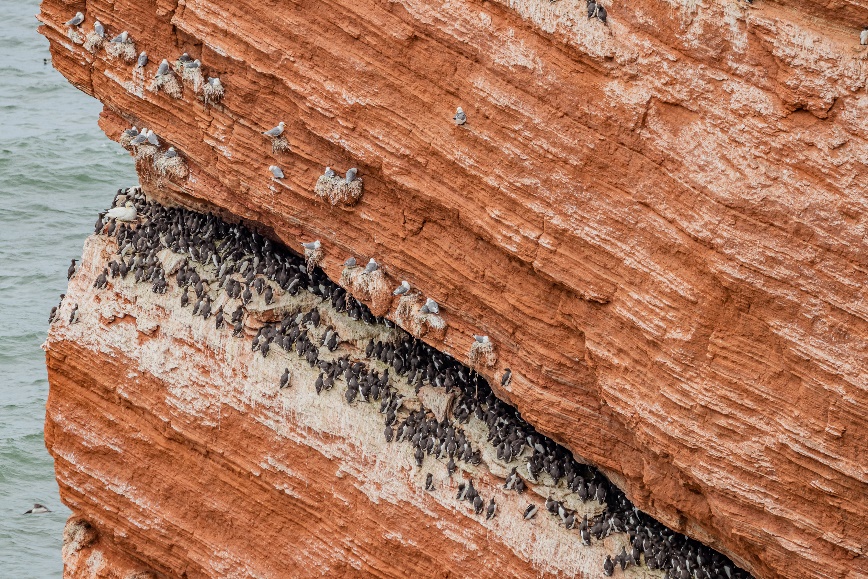 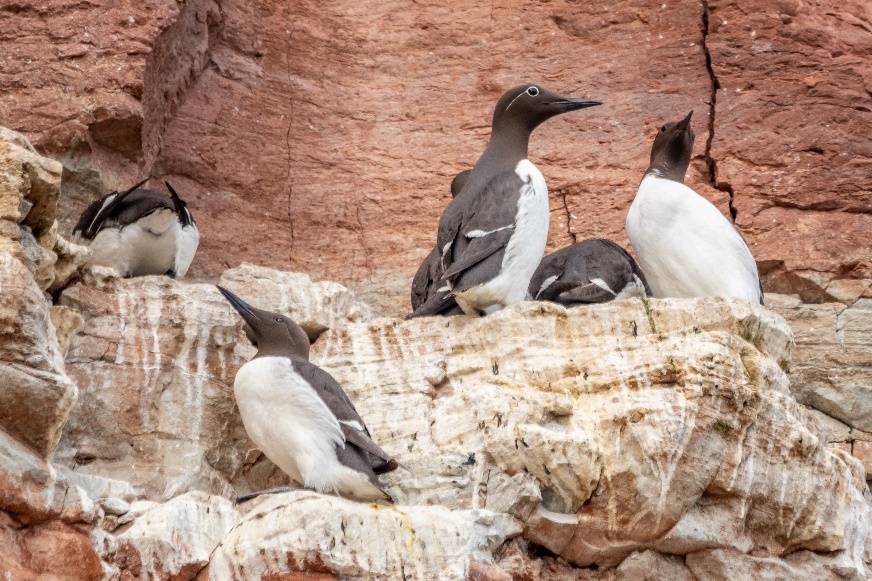 Der Basstölpel – ein Bewohner des Helgoländer Lummenfelsens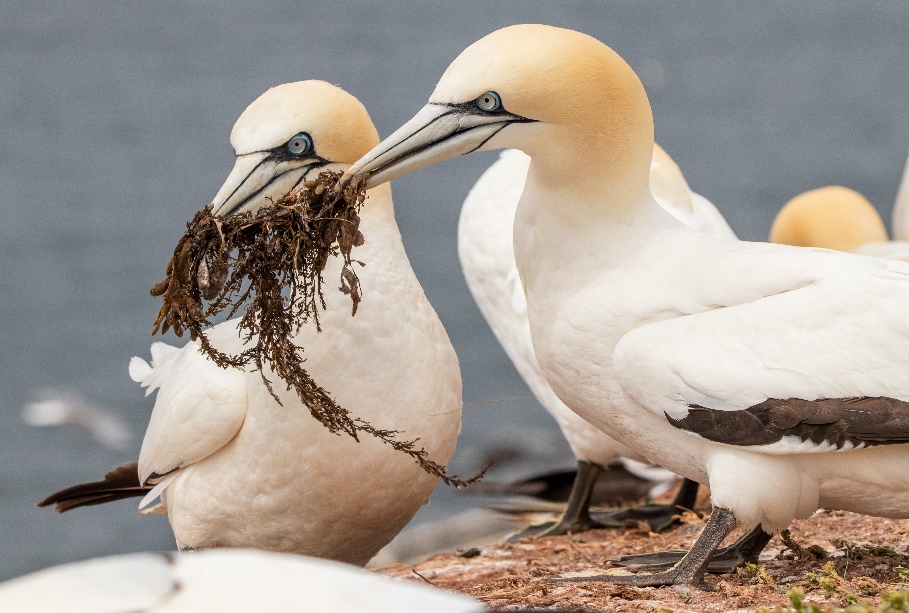 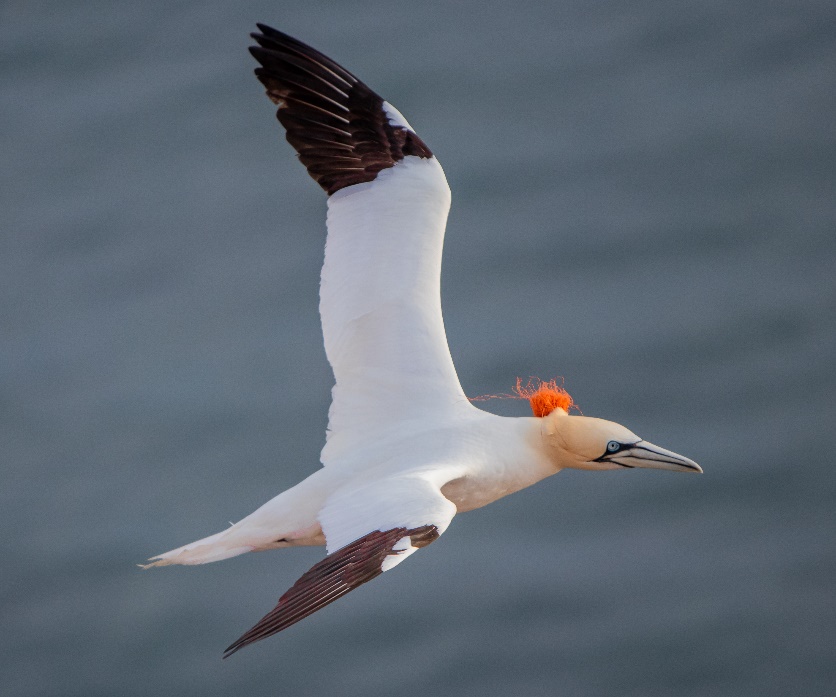 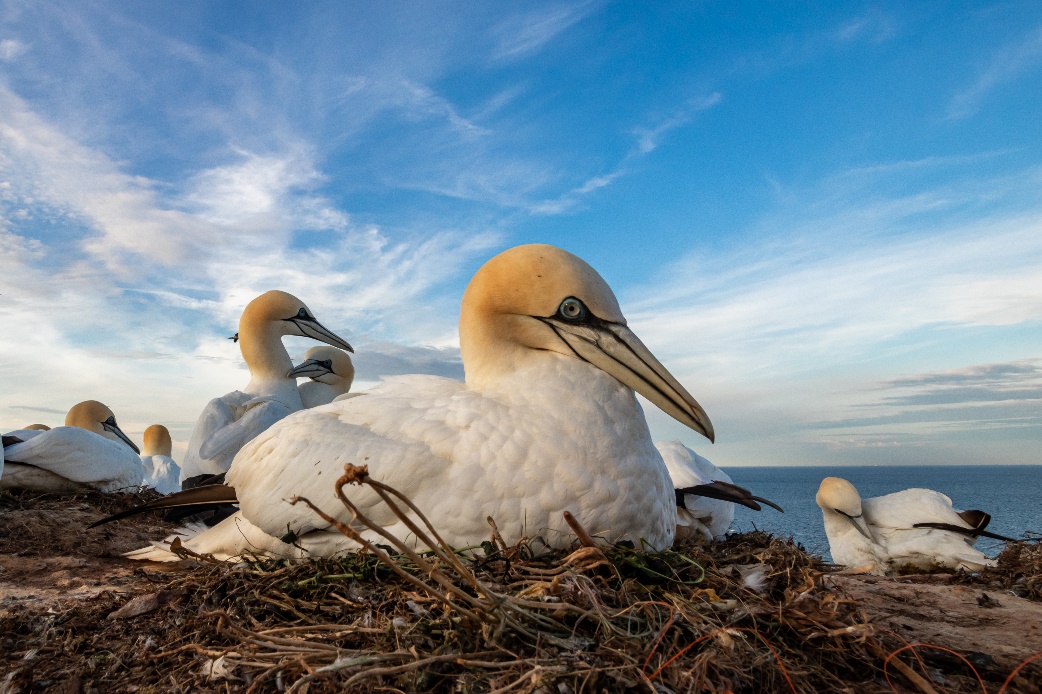 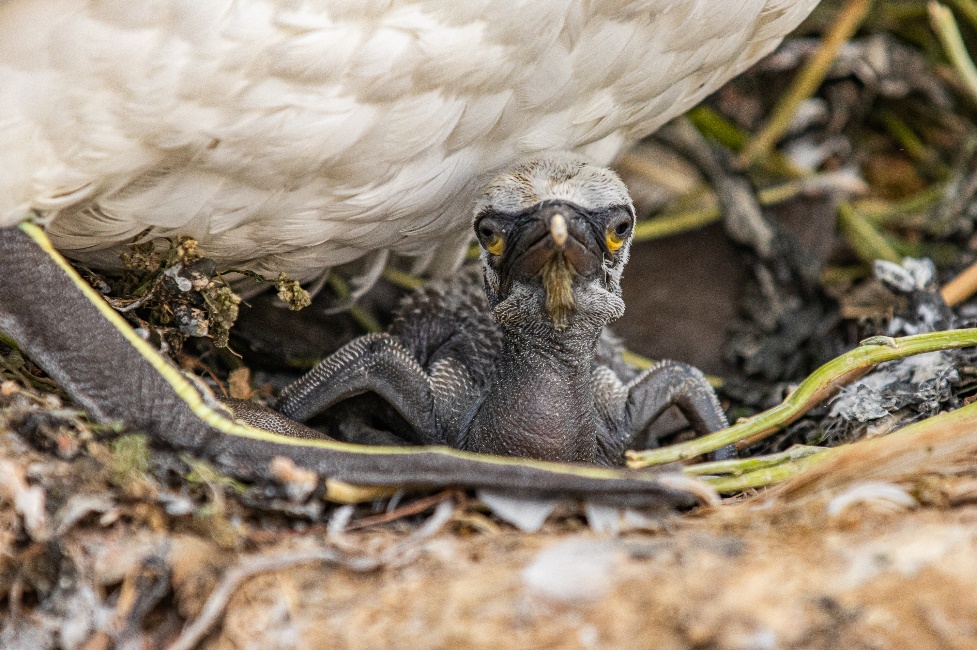 Die Dreizehenmöwe – ein Bewohner des Helgoländer Lummenfelsens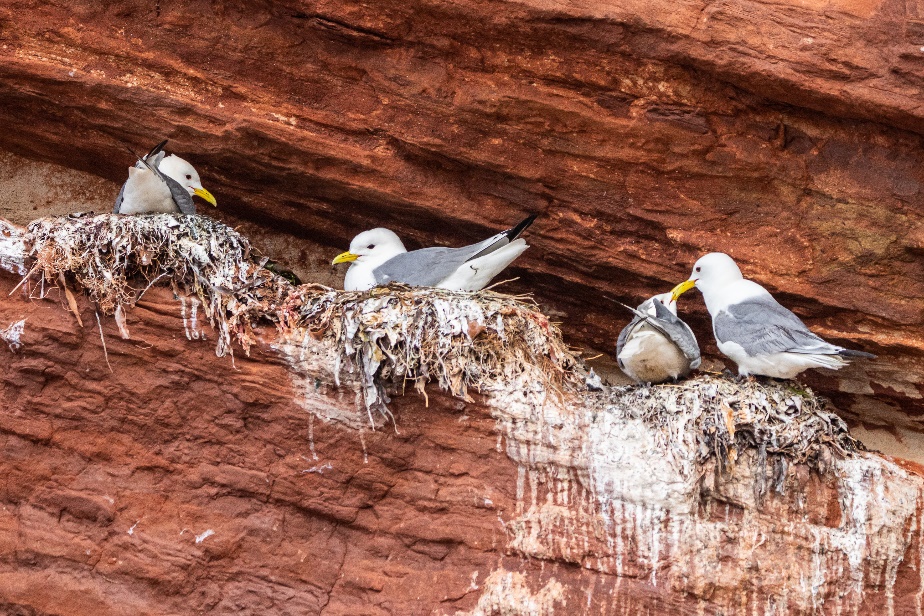 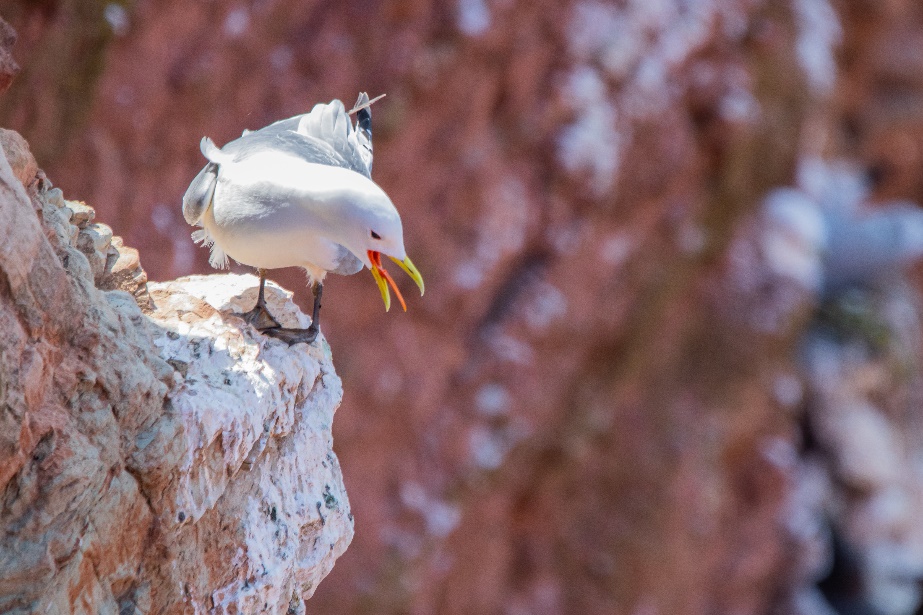 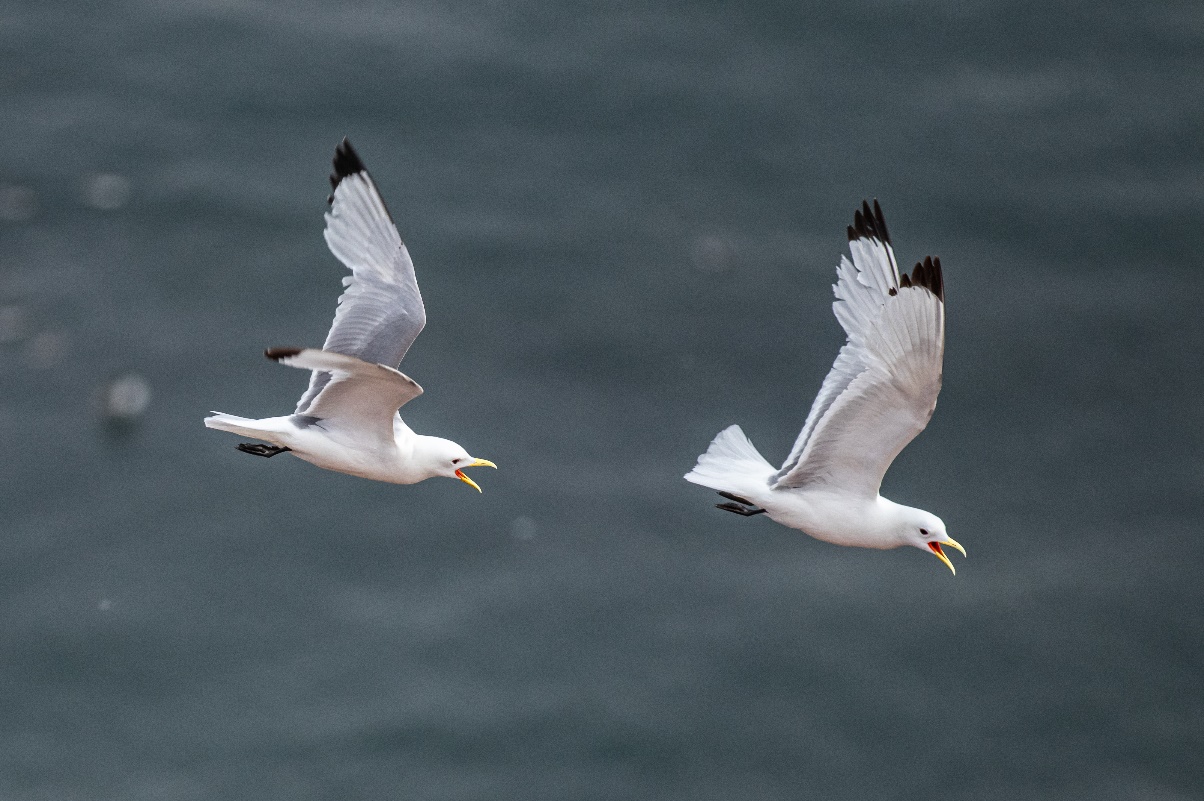 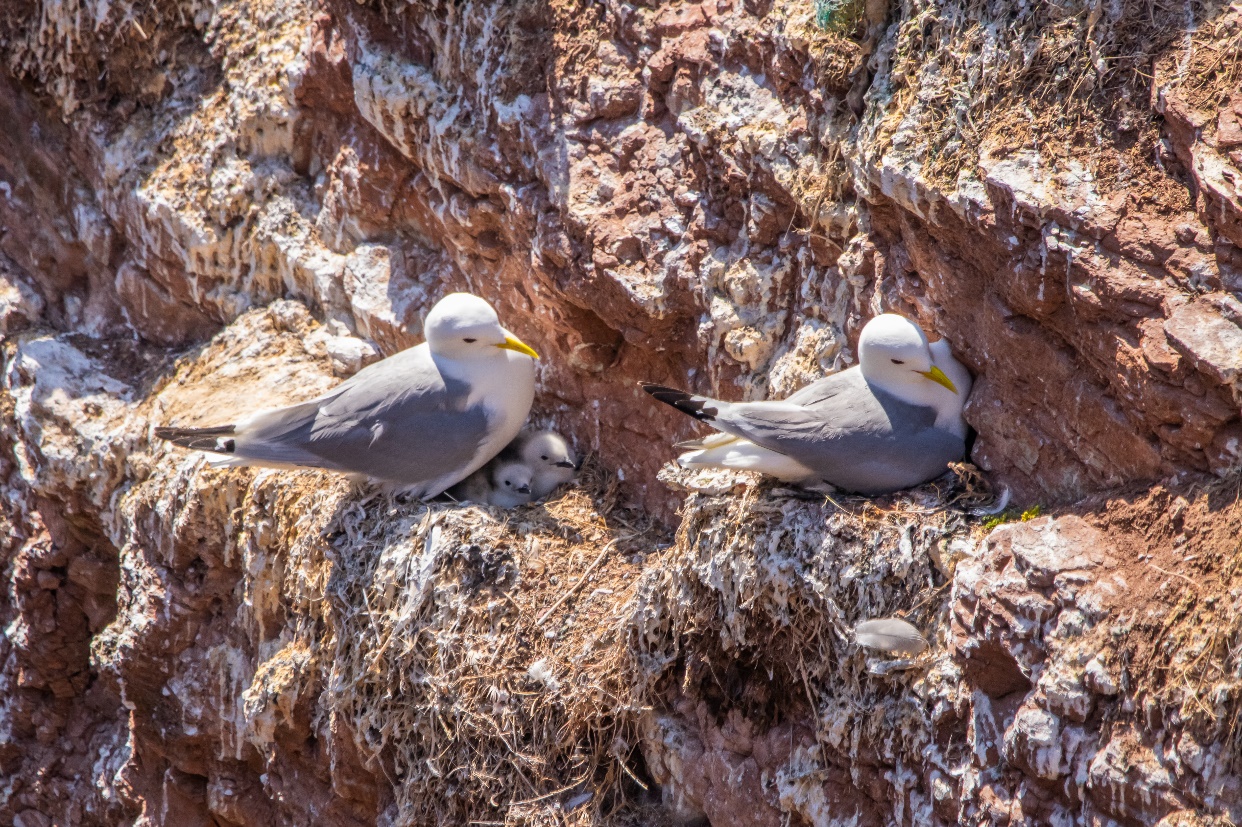 Der Tordalk – ein Bewohner des Helgoländer Lummenfelsens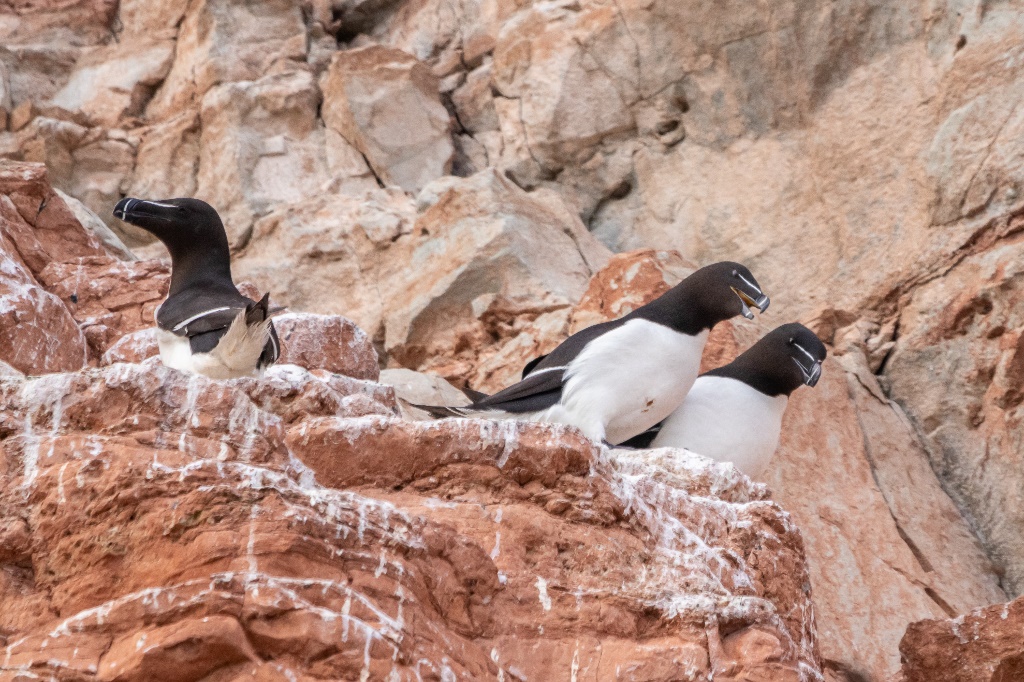 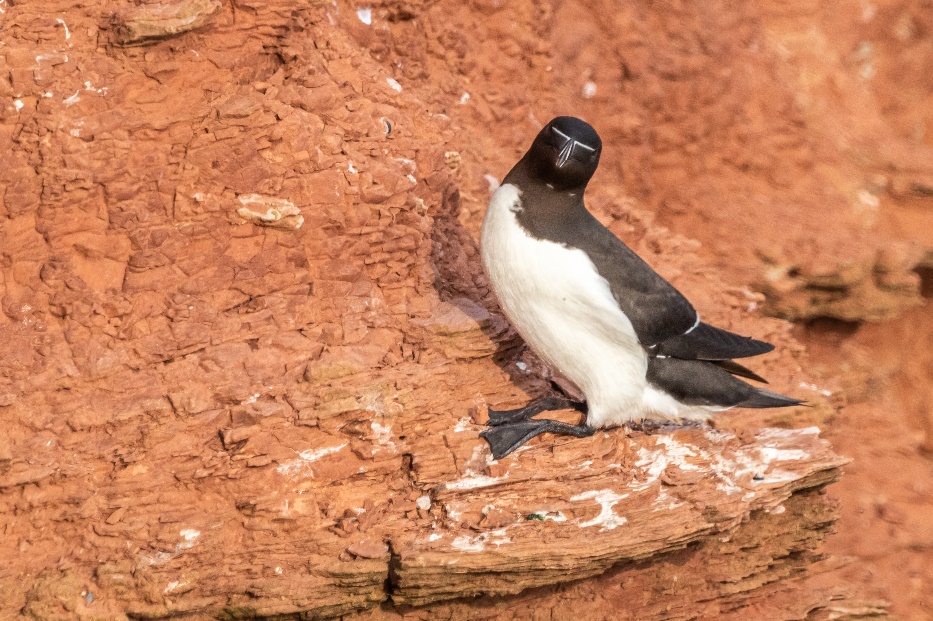 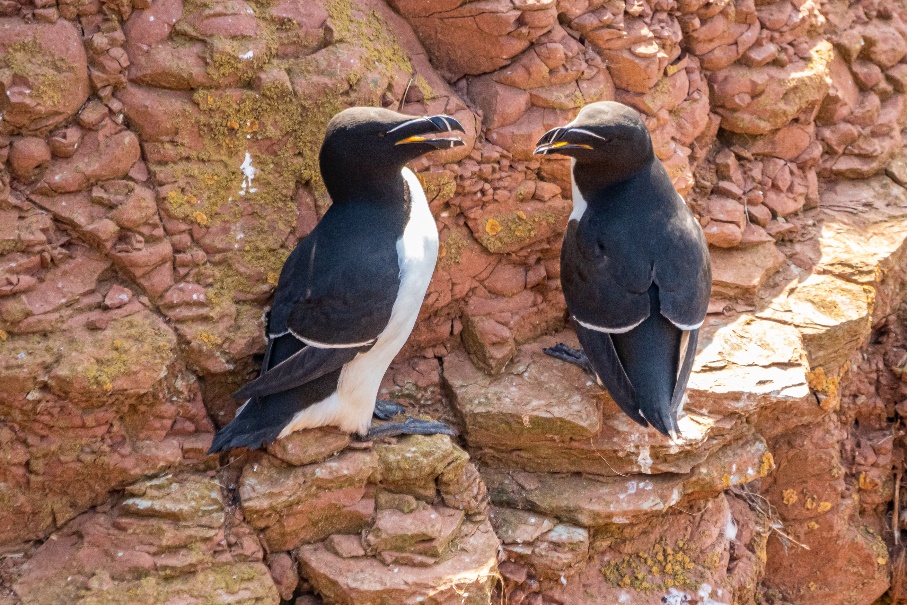 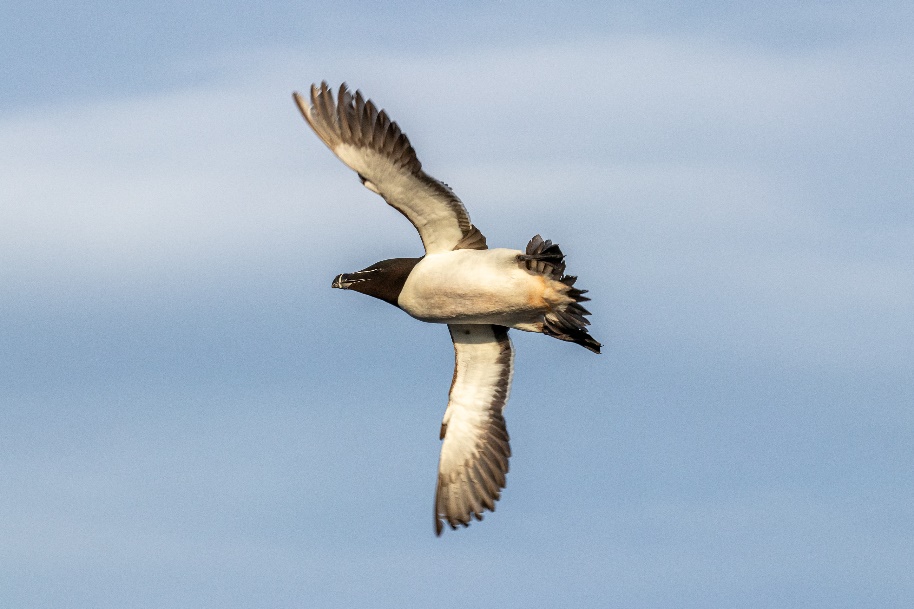 Der Eissturmvogel – ein Bewohner des Helgoländer Lummenfelsens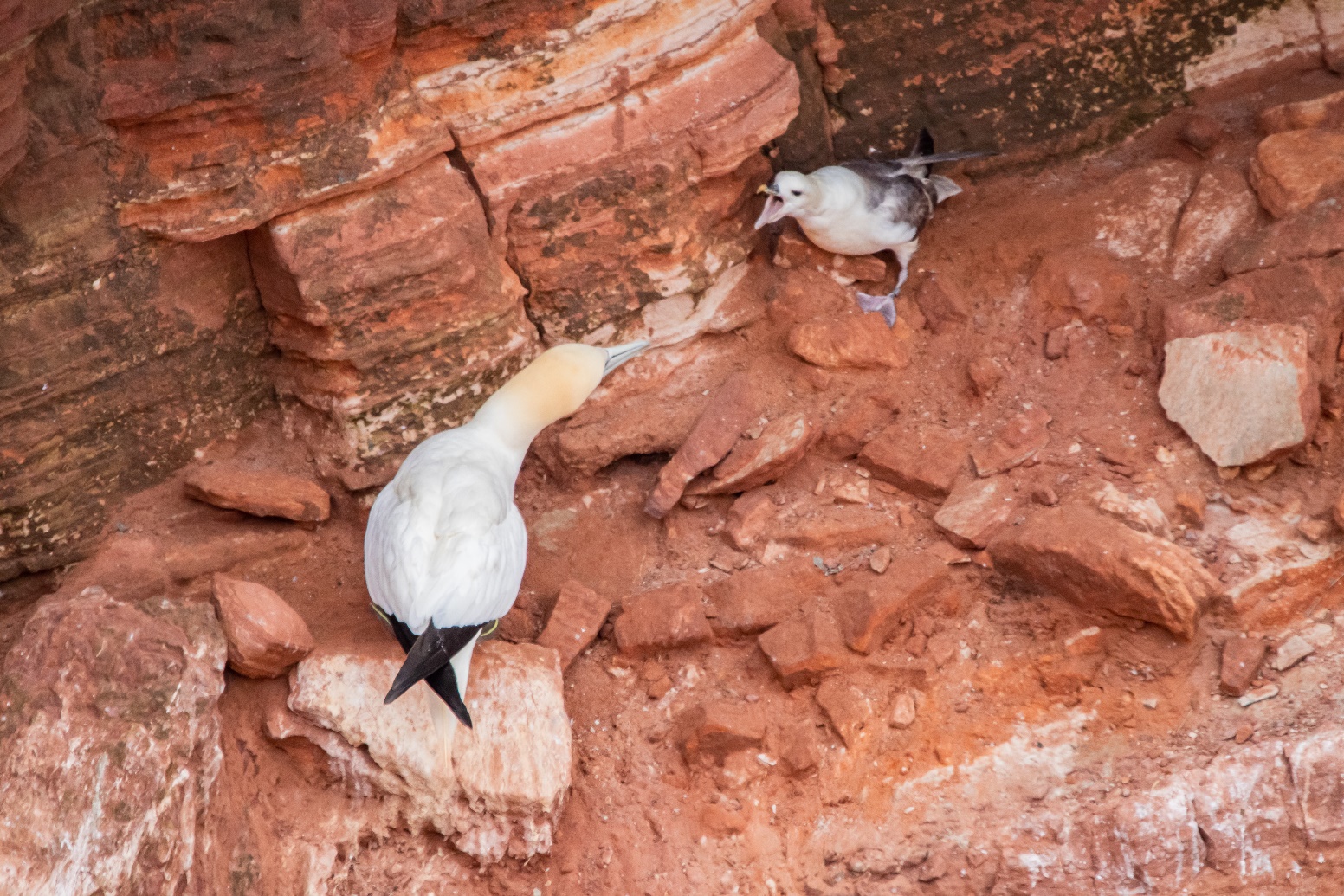 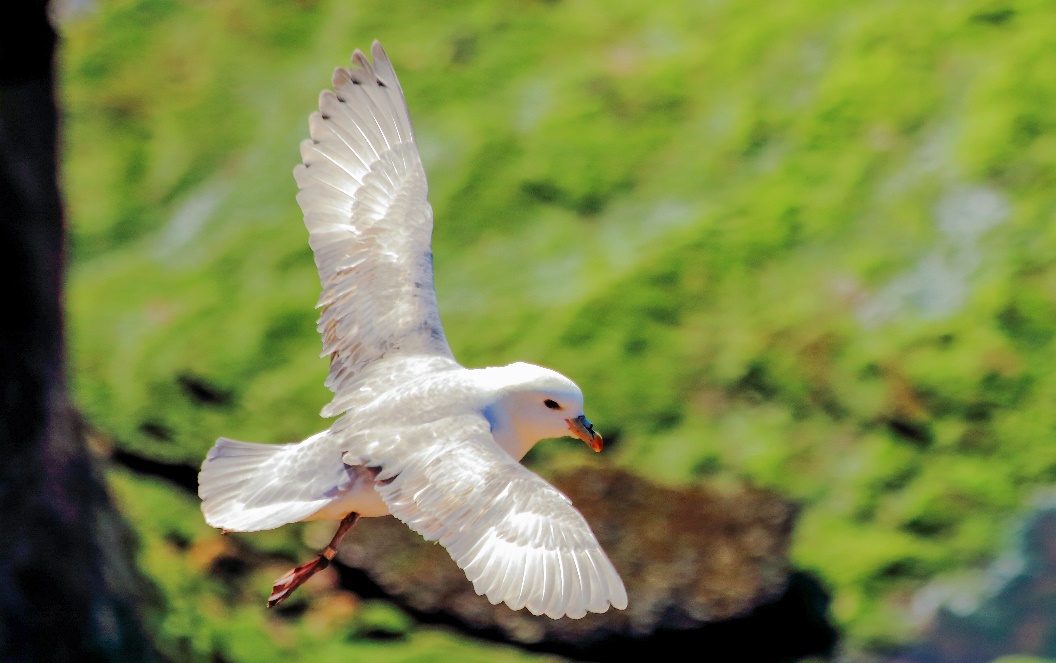 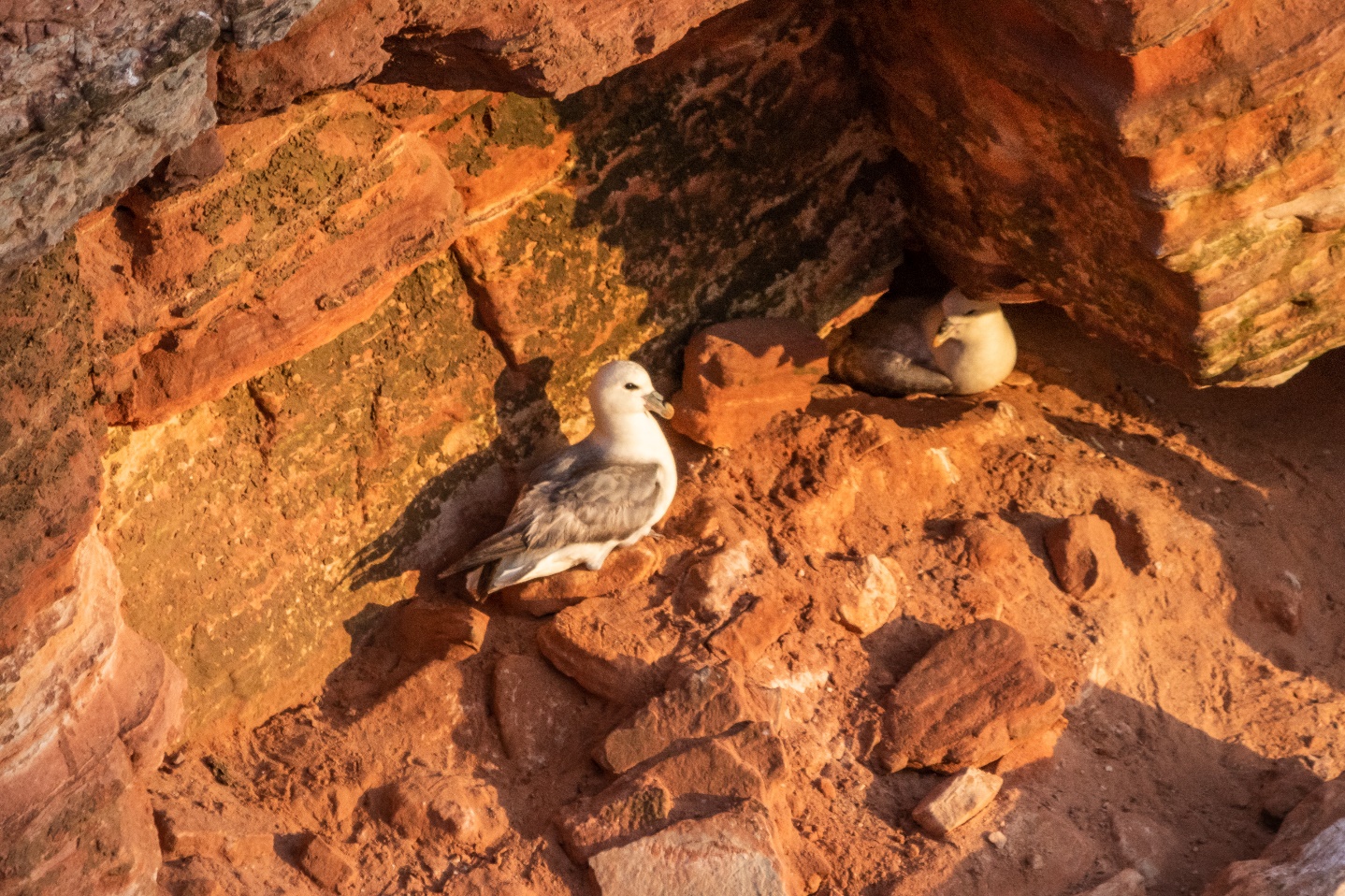 